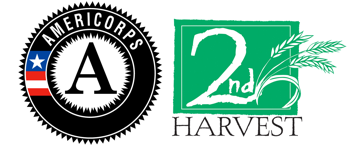 Second Harvest Spokane AmeriCorps Mobile Market Nutrition Educator - Recruiting NowApply online today at https://my.americorps.gov/mp/listing/viewListing.do?id=50889 (click on red “Apply Now!” button)With one in eight people, including one in five children, facing hunger in Eastern Washington, you can help fill the gap by increasing access to healthy food. Second Harvest needs one AmeriCorps member, age 18 and older, at its Spokane Hunger Solution Center. Term of service will be Oct. 16, 2021-Aug. 31, 2022.This AmeriCorps position will coordinate nutrition education alongside Mobile Market free food distributions and at other easily accessible locations. The AmeriCorps member will assist with building Mobile Market food orders, loading vehicles, and will provide recipes and other nutrition education interventions aimed at building healthy eating habits and improving food security among children, families and seniors. Member will provide nutritious food samples and lead demonstrations when safe. Second Harvest will interview qualified candidates immediately.Right now, Second Harvest provides food for 114,000 meals a day throughout the Inland Northwest. Hunger is unacceptable and Second Harvest promotes good nutrition as an essential part of the solution. You will make a difference by joining Second Harvest’s AmeriCorps team to build healthier communities through food.AMERICORPS MEMBER BENEFITS:- Invaluable experience for school, a future job or new career- Extensive training and professional development- $6,195 education award provided by National Service Trust (upon successful completion of 10.5-month term and 1,700 hours of service)- $1,945 per month living stipend provided by Washington Service Corps (before deductions and withholdings)- Basic health insurance (not including vision coverage)- Workers compensation coverage- Assistance with childcare costs- Student loan forbearance (on qualifying loans)- Payment of interest on qualified student loans that accrued during the service term (paid after successful completion of service term)- Serving in a full-time AmeriCorps position qualifies as "employment" toward the Public Service Loan Forgiveness programREQUIREMENTS/QUALIFICATIONS:- Commit to serve full time for a complete term (Oct. 16, 2021-Aug. 31, 2022)- Serve 40 hours a week and meet the 1,700-hour minimum requirement for the 10.5-month term of service- Be a U.S. citizen, national or lawful permanent resident- Have a valid driver's license and clean driving record- Pass required criminal background checks- Occasional travel within Eastern Washington- Must be comfortable working with a wide variety of people from all walks of life and backgroundsTO APPLY: Go to https://my.americorps.gov/mp/listing/viewListing.do?id=50889 and click on red “Apply Now!” button to complete the AmeriCorps online application.To learn more about Second Harvest, visit www.2-harvest.org. Contact Mindy Wallis at mindy.wallis@2-harvest.org for more information about this AmeriCorps opportunity.Second Harvest values diversity in its workforce and is committed to Equal Opportunity and Affirmative Action.